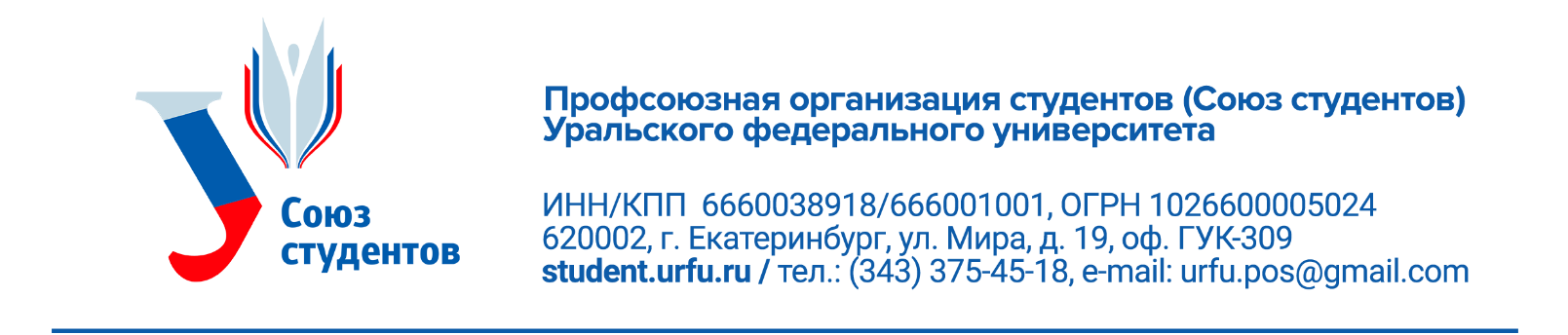 Проректору по информационной политикеА.В. ФаюстовуСЛУЖЕБНАЯ ЗАПИСКА«О …»Уважаемый *** ****!Текст Председатель									 О.Р. Партов